MEMORIAL BRICK ORDER FORM	YES, I wish to place my order for an engraved brick for the                      St. Paul’s Memorial GardenCOST: $50.00Remember a loved one, family member or friend for years to come in the                       Memorial Garden Walkway ~PLEASE PRINT NAME/MESSAGE TO BE ENGRAVED ON BRICK.MAX. OF 15 CHARACTERS PER LINE. PUNCUTATION COU NTS AS A CHARACTER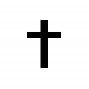 You may also use a heart    and/or cross    symbol as one of your spaces.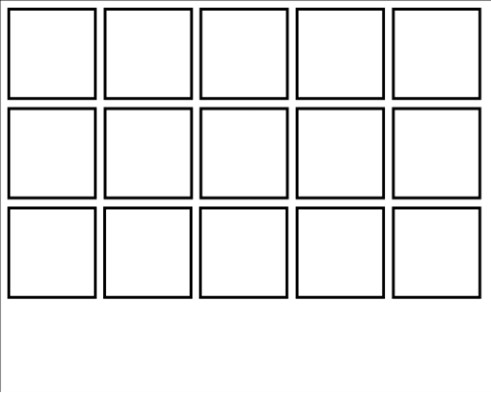 *Text will be                      centered on brickPayment Rec’d by: ________________ Date: _____________                                        (Sample Brick)                                                                                            Patrons Name: _______________________________________Amount: ________________________________Please mail this form & your payment to:St. Paul’s Lutheran ChurchPO Box 656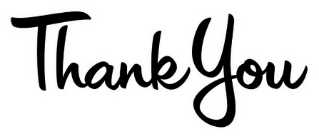 Ellicottville, NY 14731